【学齢期】現在の様子（特徴記入フォーム）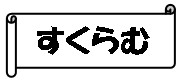 作成日：　　　　年　　月　　日　　記入者：・特徴的な様子が見られる時に記入欄に書きます。特に思い浮かばない記入欄は書かなくても結構です。・どの記入欄に書けばよいか迷ったときは、その行動や様子が多く見られる記入欄に書いてください。項目よさ・できることよさ・できること気になること気になること項目本人について環境について本人について環境について項目～はできている～は得意だ～なふうによくなったこんな場所や時ならできるこんな人や物とならできるこのように関わればできるその他、子どもの育ちに
　　プラスとなることなど～はできづらい～は苦手だ～ことが気にかかるこんな場所や時にしない、できないこんな人や物だとしない、できないこのように関わると
しない、できないその他、子どもの育ちに
マイナスとなることなど生活面ここに書くことは・・・睡眠、食事、排泄、衣服の着脱、清潔の習慣、生活時間や行動範囲など、生活全般に関することです。ここに書くことは・・・睡眠、食事、排泄、衣服の着脱、清潔の習慣、生活時間や行動範囲など、生活全般に関することです。ここに書くことは・・・睡眠、食事、排泄、衣服の着脱、清潔の習慣、生活時間や行動範囲など、生活全般に関することです。ここに書くことは・・・睡眠、食事、排泄、衣服の着脱、清潔の習慣、生活時間や行動範囲など、生活全般に関することです。生活面行動・性格・感情・感覚ここに書くことは・・・行動や性格の特徴、感情の起伏や気持ちのコントロール、敏感さや鈍感さ、などです。ここに書くことは・・・行動や性格の特徴、感情の起伏や気持ちのコントロール、敏感さや鈍感さ、などです。ここに書くことは・・・行動や性格の特徴、感情の起伏や気持ちのコントロール、敏感さや鈍感さ、などです。ここに書くことは・・・行動や性格の特徴、感情の起伏や気持ちのコントロール、敏感さや鈍感さ、などです。行動・性格・感情・感覚学習面ここに書くことは・・・得意な教科や苦手な教科、家庭学習の様子、学習意欲など、学習全般に関することです。ここに書くことは・・・得意な教科や苦手な教科、家庭学習の様子、学習意欲など、学習全般に関することです。ここに書くことは・・・得意な教科や苦手な教科、家庭学習の様子、学習意欲など、学習全般に関することです。ここに書くことは・・・得意な教科や苦手な教科、家庭学習の様子、学習意欲など、学習全般に関することです。学習面場面やルールの理解、人との関わりや言葉ここに書くことは・・・大人や友だちとの関係、「ことば」などコミュニケーションの様子、場面やルール、社会的常識の理解などです。ここに書くことは・・・大人や友だちとの関係、「ことば」などコミュニケーションの様子、場面やルール、社会的常識の理解などです。ここに書くことは・・・大人や友だちとの関係、「ことば」などコミュニケーションの様子、場面やルール、社会的常識の理解などです。ここに書くことは・・・大人や友だちとの関係、「ことば」などコミュニケーションの様子、場面やルール、社会的常識の理解などです。場面やルールの理解、人との関わりや言葉